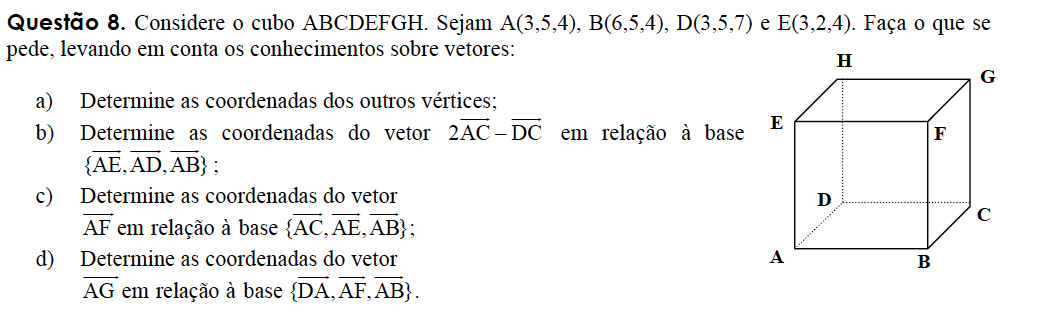 Nas letras b, c, e d as interpretações são semelhantes. 	b) Precisamos escrever o vetor AC como vetor resultante da soma dos vetores AE, AD, AB. AC = 0(AE) + 1(AD) + 1(AB) então = (0,1,1) DC = 0(AE) + 0(AD) + 1(AB) então = (0,0,1)Como a sentença deseja 2AC – DC2(0,1,1) - (0,0,1)(0,2,2)- (0,0,1) = (0,2,1) c) AF = 0(AC) + 1(AE) + 1(AB) = (0,1,1)d) AG = -1(DA) + 1(AF) + 0(AB)  = (-1,1,0)